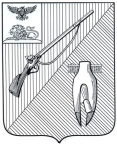 УПРАВЛЕНИЕ ОБРАЗОВАНИЯадминистрации Старооскольскогогородского округа Белгородской областиПРИКАЗ«03» сентября  2020 года			                                                № 787В соответствии с Комплексным планом противодействия идеологии терроризма в Российской Федерации на 2019-2023 годы, утвержденного Президентом Российской Федерации от 28 декабря 2018 года №Пр-2665п р и к а з ы в а ю:1. Утвердить план мероприятий по выполнению Комплексного плана противодействия идеологии терроризма в Российской Федерации (далее – Комплексный план).2. Назначить ответственными за выполнение Комплексного плана следующих работников:2.1. Ревякину М.С., начальника отдела воспитания и дополнительного образования управления образования.2.2. Куропаткину А.Н., директора МБУ ДПО «Старооскольский институт развития образования».2.3. Устюгову И.А., директора МБУ «Центр психолого-педагогической, медицинской и социальной помощи».3. Поручить подготовку сводной информации по выполнению Комплексного плана отделу воспитания и дополнительного  образования управления образования (Ревякина М.С.).4. Руководителям образовательных организаций:4.1. Разработать на уровне образовательного учреждения план мероприятий по выполнению Комплексного плана (далее – План).4.2. Назначить ответственных за выполнение Плана мероприятий в образовательных организациях.4.3. Аналитическую информацию о выполнении Плана предоставлять в срок до 20 сентября, 20 декабря 2020 года, далее ежегодно до 2023 года в управление образования администрации Старооскольского городского округа (кабинет №17 А,                   Кислянских И.В., ведущему специалисту отдела воспитания и дополнительного образования управления образования).5. Контроль за исполнением данного приказа возложить на заместителя начальника управления образования Илюк Л.В.Начальник управления образования					администрации Старооскольского 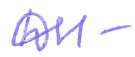 городского округа                                                                                       Н.Е. ДеречаКислянских И.В., 22-12-62Утвержден приказом управления образования администрации Старооскольского городского округа от «03» сентября 2020 г. №787ПЛАНмероприятий по противодействию идеологии терроризма в Российской Федерации  Об утверждении плана мероприятий по реализации Комплексного плана противодействия идеологии терроризма в Российской Федерации на 2019-2023 годы№ п/пСодержание проводимых мероприятийСроки проведенияОтветственные исполнителиI. Профилактическая работа с лицами, подверженными воздействию идеологии терроризма, а также попавшими под ее влияниеI. Профилактическая работа с лицами, подверженными воздействию идеологии терроризма, а также попавшими под ее влияниеI. Профилактическая работа с лицами, подверженными воздействию идеологии терроризма, а также попавшими под ее влияниеI. Профилактическая работа с лицами, подверженными воздействию идеологии терроризма, а также попавшими под ее влияние1.1.Организация и проведение с обучающимися, в том числе состоящими на различных формах контроля (учета), профилактических мероприятий по формированию стойкого неприятия идеологии терроризма и привитию традиционных российских духовно-нравственных ценностей с привлечением представителей религиозных, общественных, спортивных организаций, психологовЕжегодноОбщеобразовательные организации1.2.Организация и проведение культурных, спортивных мероприятий, посвященные Дню солидарности в борьбе с терроризмомЕжегодно (3 сентября)Управление образования администрации Старооскольского городского округа, общеобразовательные организации1.3.Организация тематических мероприятий по вопросам предупреждения распространения идеологии терроризма среди детей и подростков с привлечением лидеров общественного мнения (политики, общественные деятели, деятели культуры, киноактеры, блогеры, журналисты, представители бизнеса и др.)ЕжегодноУправление образования администрации Старооскольского городского округа, общеобразовательные организации1.4.Проведение социально-психологического исследования «Причины зарождения  экстремистских проявлений в подростковом возрасте»Ноябрь-декабрь(ежегодно)МБУ «Центр психолого-педагогической, медицинской и социальной помощи», общеобразовательные организации1.5.Повышение правовой, психолого-педагогической и медиаграмотности родительской общественности в области антитеррористического мировоззренияЕжегодноУправление образования администрации Старооскольского городского округа, общеобразовательные организации1.6.Организация и проведение с обучающимися мероприятий совместно с УФСБ по Белгородской области по            г. Старому ОсколуЕжегодноУправление образования администрации Старооскольского городского округа, общеобразовательные организацииII. Совершенствование мер информационно-пропагандистского характера и защиты информационного пространства от идеологии терроризмаII. Совершенствование мер информационно-пропагандистского характера и защиты информационного пространства от идеологии терроризмаII. Совершенствование мер информационно-пропагандистского характера и защиты информационного пространства от идеологии терроризмаII. Совершенствование мер информационно-пропагандистского характера и защиты информационного пространства от идеологии терроризма2.1.Создание на официальных сайтах образовательных организаций раздела (подраздела), посвященных вопросам противодействия терроризму и его идеологииЕжегодноУправление образования администрации Старооскольского городского округа, общеобразовательные организацииIII. Меры по формированию у населения антитеррористического сознанияIII. Меры по формированию у населения антитеррористического сознанияIII. Меры по формированию у населения антитеррористического сознанияIII. Меры по формированию у населения антитеррористического сознания3.1.Разработать и внедрить в практическую деятельность образовательных организаций информационные и методические материалы по развитию у детей и молодежи неприятия идеологии терроризма и по привитию традиционных российских духовно-нравственных ценностейЕжегодноМБУ ДПО «Старооскольский институт развития образования», образовательные организации3.2.Разработать (скорректировать) программы повышения квалификации для педагогических работников, участвующих в рамках своих полномочий в реализации мероприятий по противодействию идеологии терроризмаСентябрь-декабрь (ежегодно)МБУ ДПО «Старооскольский институт развития образования»3.4.Обеспечить повышение квалификации педагогических работников, участвующих в рамках своих полномочий в реализации мероприятий по противодействию идеологии терроризмаЕжегодноМБУ ДПО «Старооскольский институт развития образования, образовательные организации3.5.Организовать семинарские занятия   для педагогических работников для приобретения практических навыков работы в кризисных ситуациях, в том числе в условиях  террористической опасности, с последующим опубликованием их результатов, в том числе в сети ИнтернетЕжегодноМБУ ДПО «Старооскольский институт развития образования», образовательные организации3.6Организовать семинарские занятия для педагогов-психологов образовательных организаций с целью приобретения практических навыков работы в кризисных ситуациях, в том числе в условиях террористической опасностиЕжегодноМБУ «Центр психолого-педагогической, медицинской и социальной помощи», МБУ ДПО «Старооскольский институт развития образования»